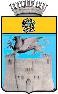 COMUNE DI PARTANNALibero Consorzio Comunale di TrapaniAREA IV – SERVIZI ALLA PERSONAServizi Scolastici							                  AL SIG. SINDACO					             DEL COMUNE DI PARTANNAOGGETTO: Domanda per l’erogazione del contributo per l’abbattimento delle spese per la mensa scolastica presso le scuole dell’infanzia pubblica statale (3-6 anni), ai sensi del D.Lgs. n. 65 del 13/04/2017, per l'anno scolastico 2022/2023.                                         Il/la sottoscritto/a _______________________________ nato/a ______________ il _____________Codice fiscale ______________________ residente a Partanna in via_________________________n. _______ Telefono _______________ Indirizzo di posta elettronica ________________________________, in qualità di genitore/tutore dell'alunno/a __________________________ nato/a a _________________ il _______________ e residente a Partanna in via ___________________________________________________ n. ____, per l'anno scolastico 2022/2023 iscritto alla scuola dell’infanzia pubblica statale ______________________________________________ ubicata in via ______________________ _________________ nel Comune di Partanna;CHIEDEPer l’anno scolastico 2022/2023, di beneficiare del contributo per l’abbattimento della spesa per la mensa scolastica presso le scuole dell’infanzia pubblica statale (3-6 anni) - ai sensi del D.Lgs. 65/2017 - per il/la summenzionato/a alunno/a, iscritto/a e frequentante la scuola dell’infanzia pubblica statale citata in precedenza;Che il contributo venga accreditato sul seguente C/C bancario o postale, intestato al/alla sottoscritto/a beneficiario/a presso Banca/Ufficio Postale _______________________________________ IBAN________________________________________________________.Il/la sottoscritto/a, meglio sopra generalizzato, consapevole delle sanzioni penali nel caso di dichiarazioni non veritiere, di formazione o uso di atti falsi, richiamate dall’art. 76 del D.P.R. 28/12/2000 n. 445 e s.m.i, nonché della decadenza dai benefici conseguenti al provvedimento eventualmente emesso sulla base della dichiarazione non veritiera, qualora dai controlli effettuati emerga la non veridicità del contenuto di taluna delle dichiarazioni rese,DICHIARAai sensi degli artt. 46 e 47 del D.P.R. 28 dicembre 2000, n. 445 e s.m.i. “Testo unico delle disposizioni legislative e regolamentari in materia di documentazione amministrativa” e consapevole delle sanzioni penali nel caso di dichiarazioni non veritiere e di formazione o uso di atti falsi previste dagli articoli 75 e 76 del citato D.P.R. n. 445/2000:Di aver sostenuto spese per l'intero anno scolastico 2022/2023  per il servizio di mensa scolastica;Che il valore I.S.E.E. ammonta ad € _____________________, come da allegata attestazione presentata nell’anno 2023;Di non avere richiesto né di avere beneficiato per l’anno scolastico 2022/2023 di altri rimborsi o sovvenzioni economiche o azioni di supporto dirette e/o indirette erogate allo stesso titolo, di importo tale da superare la spesa complessivamente sostenuta.Nel caso in cui si porti in detrazione dalla dichiarazione dei redditi le spese sostenute per l’anno scolastico 2022/2023, di utilizzare tale agevolazione fiscale esclusivamente per le spese non coperte dal contributo in oggetto.Di essere informato, ai sensi e per gli effetti dell’art. 13 D.L.vo 30 giugno 2003 n. 196, che i dati personali raccolti saranno trattati, anche con strumenti informatici, esclusivamente nell’ambito del procedimento per l’erogazione del contributo, compresi i controlli.                 Si allega alla presente istanza la seguente documentazione:Fotocopia del documento di riconoscimento in corso di validità;Fotocopia del codice fiscale;Fotocopia dell’attestazione ISEE presentata nell’anno 2023.Partanna, _______________________                                                                                  Il Dichiarante                                                                                  _____________________________